SZPITAL POWIATOWY W ZAWIERCIU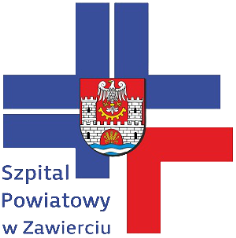                                                                                                                          Zawiercie, dnia 15.11.2018 r.DO WSZYSTKICH WYKONAWCÓWdotyczy: DZP/PN/81/2018 - Dostawa odczynników laboratoryjnych wraz z dzierżawą sprzętu – 7 pakietów.Zamawiający Szpital Powiatowy w Zawierciu odpowiadając na pytania informuje:Pytanie nr 1 – dotyczy pakietu nr 7, poz. 1Czy Zamawiający wymaga zestawu, w którym paski są indywidualnie pakowane?Odpowiedź: Nie, Zamawiający nie wymaga zestawu, w którym paski są indywidualnie pakowane, ale dopuszcza zaproponowane rozwiązanie.Pytanie nr 2 – dotyczy pakietu nr 7, poz. 1Czy Zamawiający wymaga testu o czasie odczytu wyniku do 5 minut?Odpowiedź: Nie, Zamawiający nie wymaga testu o czasie odczytu wyniku do 5 minut, ale dopuszcza zaproponowane rozwiązanie.Pytanie nr 3 – dotyczy pakietu nr 7, poz. 1Czy Zamawiający wymaga testu o czułości powyżej 99% i swoistości powyżej 98%?Odpowiedź: Tak, Zamawiający wymaga testu o czułości powyżej 99% i swoistości powyżej 98%.Pytanie nr 4 – dotyczy pakietu nr 7, poz. 2 i 3Czy Zamawiający wyrazi zgodę na zaoferowanie testów kasetkowych?Odpowiedź: Tak, Zamawiający wyraża zgodę na zaoferowanie testów kasetkowych obok rozwiązania opisanego w SIWZ, jednak wymaga odnotowania tego faktu w formularzu asortymentowo-cenowym.Pytanie nr 5 – dotyczy pakietu nr 5, poz. 12Czy Zamawiający w Pakiecie 5, poz. 12 dopuści pojemnik do barwienia na 20 szkiełek w pozycji poziomej lub na 8 szkiełek w pozycji pionowej?Odpowiedź: Zamawiający dopuszcza oba zaproponowane rozwiązania, jednak wymaga odnotowania tego faktu w formularzu asortymentowo-cenowym.Pytanie nr 6 – dotyczy pakietu nr 5, poz. 2 i 8Czy Zamawiający w Pakiecie 5, poz. 2 i 8 wymaga końcówek Gilson czy Eppendorf?Odpowiedź: Zamawiający wymaga końcówek Eppendorf.Pytanie nr 7 – dotyczy pakietu nr 5, poz. 4Czy Zamawiający w Pakiecie 5, poz. 4 dopuści probówki na 1ml krwi? Pozostałe parametry zgodnie z wymaganiami?Odpowiedź: Nie, Zamawiający nie dopuszcza zaproponowanego rozwiązania i podtrzymuje zapisy SIWZ.Pytanie nr 8 – dotyczy pakietu nr 5, poz. 5 i 15Czy Zamawiający w Pakiecie 5, poz. 5 i 15 wymaga probówki bez znaczników i kołnierza czy ze znacznikami i kołnierzem?Odpowiedź: Zamawiający wymaga probówki bez znacznika i bez kołnierza.Pytanie nr 9 – dotyczy pakietu nr 5, poz. 11Czy Zamawiający w Pakiecie 5, poz. 11 wymaga wymazówki klasy medycznej IIa?Odpowiedź: Nie, Zamawiający nie wymaga wymazówki klasy medycznej IIa, ale dopuszcza zaproponowane rozwiązanie obok rozwiązania opisanego w SIWZ.Pytanie nr 10 – dotyczy pakietu nr 5, poz. 11Czy Zamawiający w Pakiecie 5, poz. 11 wymaga wymazówek spełniających normę kontroli jakości M40-A2 ?Odpowiedź: Nie, Zamawiający nie wymaga wymazówek spełniających normę kontroli jakości M40-A2, ale dopuszcza zaproponowane rozwiązanie obok rozwiązania opisanego w SIWZ.Pytanie nr 11 – dotyczy pakietu nr 5, poz. 11Czy Zamawiający w Pakiecie 5, poz. 11 wymaga opakowania blister papierowo-foliowy?Odpowiedź:Nie, Zamawiający nie wymaga opakowania blister papierowo-foliowy, ale dopuszcza zaproponowane rozwiązanie, jednak wymaga odnotowania tego faktu w formularzu asortymentowo-cenowym.Pytanie nr 12 – dotyczy pakietu nr 5Czy Zamawiający w Pakiecie 5 dopuści podanie ceny jednostkowej za 1 szt. wyrobów z dokładnością  do 3 lub 4 miejsc po przecinku? W pakiecie znajdują się wyroby jednorazowego użytku, podanie ceny za 1 szt. szkiełka lub końcówki do pipety do dwóch miejsc po przecinku nie jest możliwe. Cena jednostkowa jest elementem kalkulacyjnym ceny wynikowej, a nie ceną transakcyjną (nie ma bowiem możliwości zakupienia jednej sztuki końcówki, czy szkiełka). 	                    Wartość netto oraz wartość brutto w ofercie zostanie podana do 2 miejsc po przecinku.Odpowiedź: Tak, Zamawiający dopuszcza podanie ceny jednostkowej wyrobów z dokładnością do 4 miejsc po przecinku, podtrzymując zapisy SIWZ, że wartości w ofercie winny być podane z dokładnością do 2 miejsc po przecinku.Pytanie nr 13 – dotyczy pakietu nr 2, poz. 1Jakiej wielkości opakowania wymaga Zamawiający w pakiecie 2. poz. 1?Odpowiedź: Zamawiający wymaga opakowania od 10 do 15 sztuk. Jednocześnie Zamawiający wymaga, by ilość sztuk w opakowaniu została podana w formularzu asortymentowo-cenowym z dokładnością do 2 miejsc po przecinku.Pytanie nr 14 – dotyczy pakietu nr 2, poz. 3, 5 i 6Prosimy o wyłączenie pozycji 3, 5 oraz 6 z Pakietu 2 i utworzenie z niej odrębnego pakietu. Obecny opis przedmiotu zamówienia tworzy preferencje dla konkretnego wytwórcy, dysponującego pełnym asortymentem wymienionym w Pakiecie 2, uniemożliwiając składanie ofert pozostałym podmiotom posiadającym w swojej ofercie wysokiej jakości testy w niższych cenach niż faworyzowana konkurencja, lecz nie posiadającym pozostałej części asortymentu, co budzi podejrzenia o faworyzowanie konkretnego wytwórcy przez Zamawiającego z naruszeniem dyscypliny finansów publicznych (na podstawie przepisów zawartych art. 17.1 pkt. 1) i pkt. 5b) ustawy z dnia 17 grudnia 2004r. o odpowiedzialności za naruszanie dyscypliny finansów publicznych (wraz z późn. zm.))Odpowiedź: Zamawiający nie wyraża zgody na wyłączenie pozycji 3, 5 i 6 z pakietu nr 2 i podtrzymuje zapisy SIWZ. Zamawiający nie zgadza się z zarzutem faworyzowania konkretnego wytwórcy oraz posiada wiedzę, że istnieje co najmniej dwóch Wykonawców dysponujących asortymentem w obecnym opisie przedmiotu zamówienia.Pytanie nr 15 – dotyczy pakietu nr 2, poz. 2Czy Zamawiający w PAKIECIE nr 2 pozycja 2 wyrazi zgodę  na zaoferowanie testu immunochromatograficznego jakościowego o czułości 0,5 ng/ml.Odpowiedź: Zamawiający dopuszcza zaproponowane rozwiązanie obok rozwiązania opisanego w SIWZ, jednak wymaga odnotowania tego faktu w formularzu asortymentowo-cenowym.Pytanie nr 16 – dotyczy pakietu nr 2, poz. 6Czy Zamawiający w PAKIECIE nr 2 pozycja 6 wyrazi zgodę  na zaoferowanie zestawu o czułości 0,5 ng/ml.Odpowiedź: Zamawiający dopuszcza zaproponowane rozwiązanie obok rozwiązania opisanego w SIWZ, jednak wymaga odnotowania tego faktu w formularzu asortymentowo-cenowym.Pytanie nr 17 – dotyczy pakietu nr 7, poz. 1Czy Zamawiający w PAKIECIE nr 7 pozycja 1 wyrazi zgodę  na zaoferowanie testu kasetkowego do wykrywania Giardia Lamblia.Odpowiedź: Tak, Zamawiający wyraża zgodę na zaproponowane rozwiązanie obok rozwiązania opisanego w SIWZ, jednak wymaga odnotowania tego faktu w formularzu asortymentowo-cenowym.Pytanie nr 18 – dotyczy pakietu nr 7, poz. 3Czy Zamawiający w PAKIECIE nr 7 pozycja 3 wyrazi zgodę  na zaoferowanie testu kasetkowego do wykrywania antygenu H. Pylori w kale.Odpowiedź: Tak, Zamawiający wyraża zgodę na zaproponowane rozwiązanie obok rozwiązania opisanego w SIWZ, jednak wymaga odnotowania tego faktu w formularzu asortymentowo-cenowym.Pytanie nr 19 – dotyczy projektu umowyWnosimy o modyfikację zapisów umowy poprzez dodanie poniższego:„Wykonawca przyjmuje do wiadomości, iż podane ilości Przedmiotu Umowy to ilości szacunkowe, z tym że Zamawiający zastrzega sobie prawo do częściowej realizacji umowy, jednak niezrealizowana wartość umowy nie może być większa niż 20 % wartości umowy. W przypadku zakupu mniejszej ilości Przedmiotu Umowy Wykonawca nie będzie rościł prawa do konieczności wykupienia pozostałej części Przedmiotu Umowy. Natomiast w przypadku przekroczenia ilości Przedmiotu Umowy podanych w pakiecie, dostawa Przedmiotu Umowy będzie odbywała się na warunkach zawartych w ofercie."Zgodnie z opinią UZP instytucja prawa zakłada, że zamawiający każdorazowo określa minimalny poziom zamówienia, który zostanie na pewno zrealizowany, co pozwala wykonawcom na rzetelne i właściwe dokonanie wyceny oferty, wskazując jednocześnie dodatkowy zakres, którego realizacja jest uzależniona od wskazanych w kontrakcie okoliczności i stanowi uprawnienie zamawiającego, z którego może, ale nie musi on skorzystać. W orzeczeniu Krajowej Izby Odwoławczej z dnia U stycznia 2008 r. (sygn. akt KIO/UZP 22/07) Izba wskazała, że niedopuszczalną praktyka jest określenie przez zamawiającego jedynie górnej granicy swojego zobowiązania, bez wskazania nawet minimalnej ilości, czy wartości, którą na pewno wyda na potrzeby realizacji przedmiotu zamówienia. „Taki sposób określenia przedmiotu zamówienia nie spełnia wymogów art. 29 ust 2 ustawy Pzp, który nakazuje, aby przedmiot zamówienia był opisany w sposób wyczerpujący i konkretny", izba uznała ponadto w tym przypadku, że „zamawiający zastosował praktykę handlową, która pozostawia wykonawcę w niepewności, co do zakresu, jaki uda mu się zrealizować w ramach umowy, oraz uniemożliwia kalkulację ceny umownej. W efekcie na wykonawcę zostaje przerzucone całe ryzyko gospodarcze kontraktu, co z kolei stoi w sprzeczności z zasada równości stron umowy". Instytucja prawa opcji pozwala zatem na precyzyjne określenie poziomu zamówienia, który zostanie przez zamawiającego zrealizowany, co pozwala wykonawcom na prawidłowe dokonanie wyceny oferty (por. wyrok KIO z dnia 23 lipca 2010 r., sygn. akt KIO/UZP 1447/10, wyrok KIO z dnia, sygn. akt KIO/UZP 2376/10).Odpowiedź: Nie, Zamawiający nie wyraża zgody i podtrzymuje zapisy SIWZ.Pytanie nr 20 – dotyczy projektu umowyW nawiązaniu do zapisów SIWZ, sugerujących konieczność uwzględnienia w cenie oferty wszystkich kosztów związanych z realizacja zamówienia, zwracamy się z prośbą o podanie prognozowanej ilości zamówień, składanych przez Zamawiającego w trakcie realizacji umowy w sprawie zamówienia publicznego.Powyższe stanowi niezbędne informacje, konieczne do właściwego przygotowania oferty przetargowej w zakresie dokonania właściwej wyceny asortymentu w koszt którego Wykonawcy powinni wkalkulować koszt wykonywanych dostaw.Dodatkowo wnosimy o wprowadzenie do projektu umowy zapisu o następującym brzmieniu:„Zamawiający oświadcza, że w trakcie realizacji umowy przewiduje realizacje maksymalnie …. dostaw miesięcznie, co daje liczbę ….. dostaw przez pełen okres obowiązywania niniejszej umowy. W przypadku złożenia większej ilości zamówień od ilości prognozowanych w okresie miesięcznym, Zamawiający wyraża zgodę na realizację zamówienia w terminie dostosowanym do prognoz.”Odpowiedź: Zamawiający nie precyzuje ilości zamówień, służących realizacji przedmiotu zamówienia. Zamawiający będzie składał zamówienia w zależności od swoich potrzeb.Pytanie nr 21 – dotyczy pakietu nr 7, poz. 1 i 3Zwracamy się z prośbą do Zamawiającego o dopuszczenie możliwości zaoferowania w pozycjach 1 i 3 testu kasetkowego?Odpowiedź: Tak, Zamawiający dopuszcza zaproponowane rozwiązanie obok rozwiązania opisanego w SIWZ, jednak wymaga odnotowania tego faktu w formularzu asortymentowo-cenowym.Pytanie nr 22 – dotyczy pakietu nr 7Czy Zamawiający dopuści w pakiecie nr 7 zaoferowanie równoważnych testów kasetkowych w miejsce testów paskowych?Odpowiedź: Tak, Zamawiający dopuszcza zaproponowane rozwiązanie obok rozwiązania opisanego w SIWZ, jednak wymaga odnotowania tego faktu w formularzu asortymentowo-cenowym.ul. Miodowa 14, 42–400 Zawiercie
REGON: 276271110  |  NIP: 649-19-18-293
Certyfikat Jakości ISO 9001:2008, ISO 14001:2004, PN-N 18001:2004tel. (0 32) 67-40-361
www.szpitalzawiercie.pl
zampub@szpitalzawiercie.pl